Budleigh Salterton Garden Club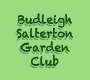 Meetings take place at Budleigh Salterton Croquet Club Westfield Close Budleigh Salterton Devon EX9 6ST
We meet on the last Friday of each month at 2pm. We have a diverse range of speakers at every meeting, but all connected to gardening. Spring and Autumn visits to nearby gardens organised. We are a friendly club members and non-members always welcome for more info call Kathy 442436.